সিআইপি (রপ্তানি)-২০২৪ এর  জন্য আবেদন ফরম(২০২২-২০২৩ অর্থবছরের রপ্তানি আয়ের ভিত্তিতে আবেদন করতে হবে)আবেদনের নিয়মাবলী:এতদ্বারা প্রত্যয়ন করা যাচ্ছে যে, উপরে প্রদত্ত সকল তথ্য সঠিক। দাখিলকৃত ডকুমেন্ট ও তথ্যাদি অসত্য প্রমানিত হলে এর সম্পূর্ণ দায়-দায়িত্ব বহন করতে নিম্নস্বাক্ষরকারী বাধ্য থাকবে এবং রপ্তানি উন্নয়ন ব্যুরো তার বিরুদ্ধে যে কোন ধরনের আইনানুগ ব্যবস্থা নিতে পারবে।তারিখঃ .................................চেয়ারম্যান/ব্যবস্থাপনা পরিচালক/ চিফ এক্সিকিউটিভ অফিসার/মনোনীত পরিচালক/মনোনীত অংশীদার/স্বত্বাধিকারীর নাম, স্বাক্ষর ও সিলমোবাইল নম্বরঃ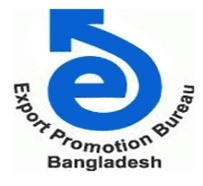 রপ্তানি উন্নয়ন ব্যুরোটিসিবি ভবন১, কাওরান বাজার, ঢাকাwww.epb.gov.bdসিআইপি’র জন্য আবেদনকারীর ০২ কপি পাসপোর্ট সাইজের ছবি পিছনে নাম ও পদবীসহসংযুক্ত করতে হবে।০১।রপ্তানিকৃত পণ্য খাতের নাম (বিজ্ঞপ্তি অনুযায়ী যে পণ্য খাতের জন্য আবেদন করা হচ্ছে)রপ্তানিকৃত পণ্য খাতের নাম (বিজ্ঞপ্তি অনুযায়ী যে পণ্য খাতের জন্য আবেদন করা হচ্ছে)রপ্তানিকৃত পণ্য খাতের নাম (বিজ্ঞপ্তি অনুযায়ী যে পণ্য খাতের জন্য আবেদন করা হচ্ছে)রপ্তানিকৃত পণ্য খাতের নাম (বিজ্ঞপ্তি অনুযায়ী যে পণ্য খাতের জন্য আবেদন করা হচ্ছে)রপ্তানিকৃত পণ্য খাতের নাম (বিজ্ঞপ্তি অনুযায়ী যে পণ্য খাতের জন্য আবেদন করা হচ্ছে)রপ্তানিকৃত পণ্য খাতের নাম (বিজ্ঞপ্তি অনুযায়ী যে পণ্য খাতের জন্য আবেদন করা হচ্ছে)রপ্তানিকৃত পণ্য খাতের নাম (বিজ্ঞপ্তি অনুযায়ী যে পণ্য খাতের জন্য আবেদন করা হচ্ছে)রপ্তানিকৃত পণ্য খাতের নাম (বিজ্ঞপ্তি অনুযায়ী যে পণ্য খাতের জন্য আবেদন করা হচ্ছে):০২।সিআইপির জন্য আবেদনের প্রকৃতি (প্রযোজ্য ক্ষেত্রে  চিহ্ন দিন)সিআইপির জন্য আবেদনের প্রকৃতি (প্রযোজ্য ক্ষেত্রে  চিহ্ন দিন)সিআইপির জন্য আবেদনের প্রকৃতি (প্রযোজ্য ক্ষেত্রে  চিহ্ন দিন)সিআইপির জন্য আবেদনের প্রকৃতি (প্রযোজ্য ক্ষেত্রে  চিহ্ন দিন)সিআইপির জন্য আবেদনের প্রকৃতি (প্রযোজ্য ক্ষেত্রে  চিহ্ন দিন)সিআইপির জন্য আবেদনের প্রকৃতি (প্রযোজ্য ক্ষেত্রে  চিহ্ন দিন)সিআইপির জন্য আবেদনের প্রকৃতি (প্রযোজ্য ক্ষেত্রে  চিহ্ন দিন)সিআইপির জন্য আবেদনের প্রকৃতি (প্রযোজ্য ক্ষেত্রে  চিহ্ন দিন):এককএককএককএককগ্রুপগ্রুপগ্রুপগ্রুপ০৩।প্রচ্ছন্ন রপ্তানিকারক কি না? (প্রযোজ্য ক্ষেত্রে  চিহ্ন দিন) প্রচ্ছন্ন রপ্তানিকারক কি না? (প্রযোজ্য ক্ষেত্রে  চিহ্ন দিন) প্রচ্ছন্ন রপ্তানিকারক কি না? (প্রযোজ্য ক্ষেত্রে  চিহ্ন দিন) প্রচ্ছন্ন রপ্তানিকারক কি না? (প্রযোজ্য ক্ষেত্রে  চিহ্ন দিন) প্রচ্ছন্ন রপ্তানিকারক কি না? (প্রযোজ্য ক্ষেত্রে  চিহ্ন দিন) প্রচ্ছন্ন রপ্তানিকারক কি না? (প্রযোজ্য ক্ষেত্রে  চিহ্ন দিন) প্রচ্ছন্ন রপ্তানিকারক কি না? (প্রযোজ্য ক্ষেত্রে  চিহ্ন দিন) প্রচ্ছন্ন রপ্তানিকারক কি না? (প্রযোজ্য ক্ষেত্রে  চিহ্ন দিন) হ্যাঁহ্যাঁনানানানানাআংশিক০৪।ব্যক্তিগত তথ্য (সিআইপি নির্বাচনের ক্ষেত্রে প্রযোজ্য)ব্যক্তিগত তথ্য (সিআইপি নির্বাচনের ক্ষেত্রে প্রযোজ্য)ব্যক্তিগত তথ্য (সিআইপি নির্বাচনের ক্ষেত্রে প্রযোজ্য)ব্যক্তিগত তথ্য (সিআইপি নির্বাচনের ক্ষেত্রে প্রযোজ্য)ব্যক্তিগত তথ্য (সিআইপি নির্বাচনের ক্ষেত্রে প্রযোজ্য)ব্যক্তিগত তথ্য (সিআইপি নির্বাচনের ক্ষেত্রে প্রযোজ্য)ব্যক্তিগত তথ্য (সিআইপি নির্বাচনের ক্ষেত্রে প্রযোজ্য)ব্যক্তিগত তথ্য (সিআইপি নির্বাচনের ক্ষেত্রে প্রযোজ্য):০৪।ক)ক)ক)সিআইপি’র জন্য আবেদনকারীর পূর্ণ নাম   (i) বাংলা        সিআইপি’র জন্য আবেদনকারীর পূর্ণ নাম   (i) বাংলা        সিআইপি’র জন্য আবেদনকারীর পূর্ণ নাম   (i) বাংলা        সিআইপি’র জন্য আবেদনকারীর পূর্ণ নাম   (i) বাংলা        সিআইপি’র জন্য আবেদনকারীর পূর্ণ নাম   (i) বাংলা        :০৪।ক)ক)ক)(ii) English (Capital Letter)(ii) English (Capital Letter)(ii) English (Capital Letter)(ii) English (Capital Letter)(ii) English (Capital Letter):০৪।ক)ক)ক)(বিঃ দ্রঃ স্বত্বাধিকারী/ ব্যবস্থাপনা পরিচালক/ চেয়ারম্যান/ চিফ এক্সিকিউটিভ অফিসার/ পরিচালক/ মনোনীত পরিচালক সিআইপি (রপ্তানি) এর জন্য আবেদন করতে পারবেন)।(বিঃ দ্রঃ স্বত্বাধিকারী/ ব্যবস্থাপনা পরিচালক/ চেয়ারম্যান/ চিফ এক্সিকিউটিভ অফিসার/ পরিচালক/ মনোনীত পরিচালক সিআইপি (রপ্তানি) এর জন্য আবেদন করতে পারবেন)।(বিঃ দ্রঃ স্বত্বাধিকারী/ ব্যবস্থাপনা পরিচালক/ চেয়ারম্যান/ চিফ এক্সিকিউটিভ অফিসার/ পরিচালক/ মনোনীত পরিচালক সিআইপি (রপ্তানি) এর জন্য আবেদন করতে পারবেন)।(বিঃ দ্রঃ স্বত্বাধিকারী/ ব্যবস্থাপনা পরিচালক/ চেয়ারম্যান/ চিফ এক্সিকিউটিভ অফিসার/ পরিচালক/ মনোনীত পরিচালক সিআইপি (রপ্তানি) এর জন্য আবেদন করতে পারবেন)।(বিঃ দ্রঃ স্বত্বাধিকারী/ ব্যবস্থাপনা পরিচালক/ চেয়ারম্যান/ চিফ এক্সিকিউটিভ অফিসার/ পরিচালক/ মনোনীত পরিচালক সিআইপি (রপ্তানি) এর জন্য আবেদন করতে পারবেন)।(বিঃ দ্রঃ স্বত্বাধিকারী/ ব্যবস্থাপনা পরিচালক/ চেয়ারম্যান/ চিফ এক্সিকিউটিভ অফিসার/ পরিচালক/ মনোনীত পরিচালক সিআইপি (রপ্তানি) এর জন্য আবেদন করতে পারবেন)।(বিঃ দ্রঃ স্বত্বাধিকারী/ ব্যবস্থাপনা পরিচালক/ চেয়ারম্যান/ চিফ এক্সিকিউটিভ অফিসার/ পরিচালক/ মনোনীত পরিচালক সিআইপি (রপ্তানি) এর জন্য আবেদন করতে পারবেন)।(বিঃ দ্রঃ স্বত্বাধিকারী/ ব্যবস্থাপনা পরিচালক/ চেয়ারম্যান/ চিফ এক্সিকিউটিভ অফিসার/ পরিচালক/ মনোনীত পরিচালক সিআইপি (রপ্তানি) এর জন্য আবেদন করতে পারবেন)।(বিঃ দ্রঃ স্বত্বাধিকারী/ ব্যবস্থাপনা পরিচালক/ চেয়ারম্যান/ চিফ এক্সিকিউটিভ অফিসার/ পরিচালক/ মনোনীত পরিচালক সিআইপি (রপ্তানি) এর জন্য আবেদন করতে পারবেন)।(বিঃ দ্রঃ স্বত্বাধিকারী/ ব্যবস্থাপনা পরিচালক/ চেয়ারম্যান/ চিফ এক্সিকিউটিভ অফিসার/ পরিচালক/ মনোনীত পরিচালক সিআইপি (রপ্তানি) এর জন্য আবেদন করতে পারবেন)।(বিঃ দ্রঃ স্বত্বাধিকারী/ ব্যবস্থাপনা পরিচালক/ চেয়ারম্যান/ চিফ এক্সিকিউটিভ অফিসার/ পরিচালক/ মনোনীত পরিচালক সিআইপি (রপ্তানি) এর জন্য আবেদন করতে পারবেন)।(বিঃ দ্রঃ স্বত্বাধিকারী/ ব্যবস্থাপনা পরিচালক/ চেয়ারম্যান/ চিফ এক্সিকিউটিভ অফিসার/ পরিচালক/ মনোনীত পরিচালক সিআইপি (রপ্তানি) এর জন্য আবেদন করতে পারবেন)।(বিঃ দ্রঃ স্বত্বাধিকারী/ ব্যবস্থাপনা পরিচালক/ চেয়ারম্যান/ চিফ এক্সিকিউটিভ অফিসার/ পরিচালক/ মনোনীত পরিচালক সিআইপি (রপ্তানি) এর জন্য আবেদন করতে পারবেন)।(বিঃ দ্রঃ স্বত্বাধিকারী/ ব্যবস্থাপনা পরিচালক/ চেয়ারম্যান/ চিফ এক্সিকিউটিভ অফিসার/ পরিচালক/ মনোনীত পরিচালক সিআইপি (রপ্তানি) এর জন্য আবেদন করতে পারবেন)।০৪।খ)খ)খ)সংশ্লিষ্ট প্রতিষ্ঠানে আবেদনকারীর পদবীসংশ্লিষ্ট প্রতিষ্ঠানে আবেদনকারীর পদবীসংশ্লিষ্ট প্রতিষ্ঠানে আবেদনকারীর পদবীসংশ্লিষ্ট প্রতিষ্ঠানে আবেদনকারীর পদবীসংশ্লিষ্ট প্রতিষ্ঠানে আবেদনকারীর পদবী:০৪।গ)গ)গ)আবেদনকারীর পিতা/স্বামীর নাম (প্রযোজ্য ক্ষেত্রে চিহ্ন দিন)আবেদনকারীর পিতা/স্বামীর নাম (প্রযোজ্য ক্ষেত্রে চিহ্ন দিন)আবেদনকারীর পিতা/স্বামীর নাম (প্রযোজ্য ক্ষেত্রে চিহ্ন দিন)আবেদনকারীর পিতা/স্বামীর নাম (প্রযোজ্য ক্ষেত্রে চিহ্ন দিন)আবেদনকারীর পিতা/স্বামীর নাম (প্রযোজ্য ক্ষেত্রে চিহ্ন দিন):০৪।ঘ)ঘ)ঘ)আবেদনকারীর মাতার নামআবেদনকারীর মাতার নামআবেদনকারীর মাতার নামআবেদনকারীর মাতার নামআবেদনকারীর মাতার নাম:০৪।ঙ)ঙ)ঙ)জাতীয় পরিচয়পত্র নম্বর এবং স্মার্ট আইডি কার্ড নম্বর(প্রযোজ্য ক্ষেত্রে পাসপোর্ট নম্বর; ইস্যুকারী দেশ, ইস্যুর তারিখ ও মেয়াদ উল্লেখসহ)জাতীয় পরিচয়পত্র নম্বর এবং স্মার্ট আইডি কার্ড নম্বর(প্রযোজ্য ক্ষেত্রে পাসপোর্ট নম্বর; ইস্যুকারী দেশ, ইস্যুর তারিখ ও মেয়াদ উল্লেখসহ)জাতীয় পরিচয়পত্র নম্বর এবং স্মার্ট আইডি কার্ড নম্বর(প্রযোজ্য ক্ষেত্রে পাসপোর্ট নম্বর; ইস্যুকারী দেশ, ইস্যুর তারিখ ও মেয়াদ উল্লেখসহ)জাতীয় পরিচয়পত্র নম্বর এবং স্মার্ট আইডি কার্ড নম্বর(প্রযোজ্য ক্ষেত্রে পাসপোর্ট নম্বর; ইস্যুকারী দেশ, ইস্যুর তারিখ ও মেয়াদ উল্লেখসহ)জাতীয় পরিচয়পত্র নম্বর এবং স্মার্ট আইডি কার্ড নম্বর(প্রযোজ্য ক্ষেত্রে পাসপোর্ট নম্বর; ইস্যুকারী দেশ, ইস্যুর তারিখ ও মেয়াদ উল্লেখসহ)::০৪।চ)চ)চ)বর্তমান বাসস্থানের ঠিকানা (টেলিফোন, মোবাইল নম্বর ও ইমেইলসহ)বর্তমান বাসস্থানের ঠিকানা (টেলিফোন, মোবাইল নম্বর ও ইমেইলসহ)বর্তমান বাসস্থানের ঠিকানা (টেলিফোন, মোবাইল নম্বর ও ইমেইলসহ)বর্তমান বাসস্থানের ঠিকানা (টেলিফোন, মোবাইল নম্বর ও ইমেইলসহ)বর্তমান বাসস্থানের ঠিকানা (টেলিফোন, মোবাইল নম্বর ও ইমেইলসহ):০৪।ছ)ছ)ছ)স্থায়ী বাসস্থানের  ঠিকানাস্থায়ী বাসস্থানের  ঠিকানাস্থায়ী বাসস্থানের  ঠিকানাস্থায়ী বাসস্থানের  ঠিকানাস্থায়ী বাসস্থানের  ঠিকানা:০৪।জ)জ)জ)TIN (ব্যক্তি)TIN (ব্যক্তি)TIN (ব্যক্তি)TIN (ব্যক্তি)TIN (ব্যক্তি):০৪।জ)জ)জ)কর সার্কেল কর সার্কেল কর সার্কেল কর সার্কেল কর সার্কেল : ০৪।জ)জ)জ)কর অঞ্চল কর অঞ্চল কর অঞ্চল কর অঞ্চল কর অঞ্চল :০৫।প্রাতিষ্ঠানিক তথ্যঃপ্রাতিষ্ঠানিক তথ্যঃপ্রাতিষ্ঠানিক তথ্যঃপ্রাতিষ্ঠানিক তথ্যঃপ্রাতিষ্ঠানিক তথ্যঃপ্রাতিষ্ঠানিক তথ্যঃপ্রাতিষ্ঠানিক তথ্যঃপ্রাতিষ্ঠানিক তথ্যঃ:০৫।ক)ক)ক)প্রতিষ্ঠানের প্রধান/মালিক-এর নামপ্রতিষ্ঠানের প্রধান/মালিক-এর নামপ্রতিষ্ঠানের প্রধান/মালিক-এর নামপ্রতিষ্ঠানের প্রধান/মালিক-এর নামপ্রতিষ্ঠানের প্রধান/মালিক-এর নাম:০৫।খ)খ)খ)পদবী পদবী পদবী পদবী পদবী :০৫।গ)গ)গ)প্রতিষ্ঠানের নামঃ (i) বাংলায়প্রতিষ্ঠানের নামঃ (i) বাংলায়প্রতিষ্ঠানের নামঃ (i) বাংলায়প্রতিষ্ঠানের নামঃ (i) বাংলায়প্রতিষ্ঠানের নামঃ (i) বাংলায়:০৫।গ)গ)গ)        (ii) English (Capital Letter)        (ii) English (Capital Letter)        (ii) English (Capital Letter)        (ii) English (Capital Letter)        (ii) English (Capital Letter):০৫।ঘ)ঘ)ঘ)প্রতিষ্ঠানের মালিকানার ধরণ (প্রাইভেট লিমিটেড/পাবলিক লিমিটেড/ব্যক্তি মালিকানাধীন)প্রতিষ্ঠানের মালিকানার ধরণ (প্রাইভেট লিমিটেড/পাবলিক লিমিটেড/ব্যক্তি মালিকানাধীন)প্রতিষ্ঠানের মালিকানার ধরণ (প্রাইভেট লিমিটেড/পাবলিক লিমিটেড/ব্যক্তি মালিকানাধীন)প্রতিষ্ঠানের মালিকানার ধরণ (প্রাইভেট লিমিটেড/পাবলিক লিমিটেড/ব্যক্তি মালিকানাধীন)প্রতিষ্ঠানের মালিকানার ধরণ (প্রাইভেট লিমিটেড/পাবলিক লিমিটেড/ব্যক্তি মালিকানাধীন):০৫।ঙ)ঙ)ঙ)TIN (প্রতিষ্ঠান)TIN (প্রতিষ্ঠান)TIN (প্রতিষ্ঠান)TIN (প্রতিষ্ঠান)TIN (প্রতিষ্ঠান):০৫।ঙ)ঙ)ঙ)কর সার্কেলকর সার্কেলকর সার্কেলকর সার্কেলকর সার্কেল:০৫।ঙ)ঙ)ঙ)কর অঞ্চলকর অঞ্চলকর অঞ্চলকর অঞ্চলকর অঞ্চল:০৫।চ)চ)চ)BIN BIN BIN BIN BIN :০৫।ছ)ছ)ছ)ঠিকানাঃ (i) অফিস (টেলিফোন, ইমেইলসহ)ঠিকানাঃ (i) অফিস (টেলিফোন, ইমেইলসহ)ঠিকানাঃ (i) অফিস (টেলিফোন, ইমেইলসহ)ঠিকানাঃ (i) অফিস (টেলিফোন, ইমেইলসহ)ঠিকানাঃ (i) অফিস (টেলিফোন, ইমেইলসহ):০৫।ছ)ছ)ছ)(ii) কারখানা (টেলিফোন, ই- মেইলসহ)(ii) কারখানা (টেলিফোন, ই- মেইলসহ)(ii) কারখানা (টেলিফোন, ই- মেইলসহ)(ii) কারখানা (টেলিফোন, ই- মেইলসহ)(ii) কারখানা (টেলিফোন, ই- মেইলসহ):০৫।ছ)ছ)ছ)  (iii) Contact Person এর নাম, পদবী ও মোবাইল নম্বর  (iii) Contact Person এর নাম, পদবী ও মোবাইল নম্বর  (iii) Contact Person এর নাম, পদবী ও মোবাইল নম্বর  (iii) Contact Person এর নাম, পদবী ও মোবাইল নম্বর  (iii) Contact Person এর নাম, পদবী ও মোবাইল নম্বর:০৬।নারী উদ্যোক্তার নাম ও পদবী  (নারী উদ্যোক্তার ক্ষেত্রে প্রযোজ্য)নারী উদ্যোক্তার নাম ও পদবী  (নারী উদ্যোক্তার ক্ষেত্রে প্রযোজ্য)নারী উদ্যোক্তার নাম ও পদবী  (নারী উদ্যোক্তার ক্ষেত্রে প্রযোজ্য)নারী উদ্যোক্তার নাম ও পদবী  (নারী উদ্যোক্তার ক্ষেত্রে প্রযোজ্য)নারী উদ্যোক্তার নাম ও পদবী  (নারী উদ্যোক্তার ক্ষেত্রে প্রযোজ্য)নারী উদ্যোক্তার নাম ও পদবী  (নারী উদ্যোক্তার ক্ষেত্রে প্রযোজ্য)নারী উদ্যোক্তার নাম ও পদবী  (নারী উদ্যোক্তার ক্ষেত্রে প্রযোজ্য)নারী উদ্যোক্তার নাম ও পদবী  (নারী উদ্যোক্তার ক্ষেত্রে প্রযোজ্য):০৬।(ক)(ক)(ক)ট্রেড লাইসেন্স নং (হালনাগাদ লাইসেন্সের কপি সংশ্লিষ্ট ব্যাংকের প্রথম শ্রেণির কর্মকর্তার প্রত্যয়নসহ দাখিল করতে হবে)ট্রেড লাইসেন্স নং (হালনাগাদ লাইসেন্সের কপি সংশ্লিষ্ট ব্যাংকের প্রথম শ্রেণির কর্মকর্তার প্রত্যয়নসহ দাখিল করতে হবে)ট্রেড লাইসেন্স নং (হালনাগাদ লাইসেন্সের কপি সংশ্লিষ্ট ব্যাংকের প্রথম শ্রেণির কর্মকর্তার প্রত্যয়নসহ দাখিল করতে হবে)ট্রেড লাইসেন্স নং (হালনাগাদ লাইসেন্সের কপি সংশ্লিষ্ট ব্যাংকের প্রথম শ্রেণির কর্মকর্তার প্রত্যয়নসহ দাখিল করতে হবে)ট্রেড লাইসেন্স নং (হালনাগাদ লাইসেন্সের কপি সংশ্লিষ্ট ব্যাংকের প্রথম শ্রেণির কর্মকর্তার প্রত্যয়নসহ দাখিল করতে হবে):০৬।(খ)(খ)(খ)নারী উদ্যোক্তা হিসেবে সংশ্লিষ্ট সমিতির হালনাগাদ সনদপত্র-এর কপি দাখিল করতে হবে।নারী উদ্যোক্তা হিসেবে সংশ্লিষ্ট সমিতির হালনাগাদ সনদপত্র-এর কপি দাখিল করতে হবে।নারী উদ্যোক্তা হিসেবে সংশ্লিষ্ট সমিতির হালনাগাদ সনদপত্র-এর কপি দাখিল করতে হবে।নারী উদ্যোক্তা হিসেবে সংশ্লিষ্ট সমিতির হালনাগাদ সনদপত্র-এর কপি দাখিল করতে হবে।নারী উদ্যোক্তা হিসেবে সংশ্লিষ্ট সমিতির হালনাগাদ সনদপত্র-এর কপি দাখিল করতে হবে।:০৬।(গ)(গ)(গ)প্রকৃত ব্যবসায়ী ও ব্যবসায়িক কর্মকান্ডে সরাসরি সম্পৃক্ত কি-না?(হাঁ হলে প্রমাণকসহ দাখিল করতে হবে)প্রকৃত ব্যবসায়ী ও ব্যবসায়িক কর্মকান্ডে সরাসরি সম্পৃক্ত কি-না?(হাঁ হলে প্রমাণকসহ দাখিল করতে হবে)প্রকৃত ব্যবসায়ী ও ব্যবসায়িক কর্মকান্ডে সরাসরি সম্পৃক্ত কি-না?(হাঁ হলে প্রমাণকসহ দাখিল করতে হবে)প্রকৃত ব্যবসায়ী ও ব্যবসায়িক কর্মকান্ডে সরাসরি সম্পৃক্ত কি-না?(হাঁ হলে প্রমাণকসহ দাখিল করতে হবে)প্রকৃত ব্যবসায়ী ও ব্যবসায়িক কর্মকান্ডে সরাসরি সম্পৃক্ত কি-না?(হাঁ হলে প্রমাণকসহ দাখিল করতে হবে):০৬।(ঘ)(ঘ)(ঘ)উৎপাদিত পণ্য ও সেবার নামউৎপাদিত পণ্য ও সেবার নামউৎপাদিত পণ্য ও সেবার নামউৎপাদিত পণ্য ও সেবার নামউৎপাদিত পণ্য ও সেবার নাম:০৭।ই-জেড এবং ইপিজেডভুক্ত প্রতিষ্ঠান (পণ্য ও সেবা) কি না ?ই-জেড এবং ইপিজেডভুক্ত প্রতিষ্ঠান (পণ্য ও সেবা) কি না ?ই-জেড এবং ইপিজেডভুক্ত প্রতিষ্ঠান (পণ্য ও সেবা) কি না ?ই-জেড এবং ইপিজেডভুক্ত প্রতিষ্ঠান (পণ্য ও সেবা) কি না ?ই-জেড এবং ইপিজেডভুক্ত প্রতিষ্ঠান (পণ্য ও সেবা) কি না ?ই-জেড এবং ইপিজেডভুক্ত প্রতিষ্ঠান (পণ্য ও সেবা) কি না ?ই-জেড এবং ইপিজেডভুক্ত প্রতিষ্ঠান (পণ্য ও সেবা) কি না ?ই-জেড এবং ইপিজেডভুক্ত প্রতিষ্ঠান (পণ্য ও সেবা) কি না ?:০৮।সিআইপি’র জন্য গ্রুপ অব কোম্পানির আয়ের ভিত্তিতে দরখাস্ত করা হয়ে থাকলে গ্রুপের নামসহ গ্রুপভুক্ত প্রতিষ্ঠানসমূহের নাম ও প্রতিটি প্রতিষ্ঠানের রপ্তানি আয়সহ মোট রপ্তানি আয়ের পরিমাণ নিম্নের ছকে উল্লেখ করতে হবে :সিআইপি’র জন্য গ্রুপ অব কোম্পানির আয়ের ভিত্তিতে দরখাস্ত করা হয়ে থাকলে গ্রুপের নামসহ গ্রুপভুক্ত প্রতিষ্ঠানসমূহের নাম ও প্রতিটি প্রতিষ্ঠানের রপ্তানি আয়সহ মোট রপ্তানি আয়ের পরিমাণ নিম্নের ছকে উল্লেখ করতে হবে :সিআইপি’র জন্য গ্রুপ অব কোম্পানির আয়ের ভিত্তিতে দরখাস্ত করা হয়ে থাকলে গ্রুপের নামসহ গ্রুপভুক্ত প্রতিষ্ঠানসমূহের নাম ও প্রতিটি প্রতিষ্ঠানের রপ্তানি আয়সহ মোট রপ্তানি আয়ের পরিমাণ নিম্নের ছকে উল্লেখ করতে হবে :সিআইপি’র জন্য গ্রুপ অব কোম্পানির আয়ের ভিত্তিতে দরখাস্ত করা হয়ে থাকলে গ্রুপের নামসহ গ্রুপভুক্ত প্রতিষ্ঠানসমূহের নাম ও প্রতিটি প্রতিষ্ঠানের রপ্তানি আয়সহ মোট রপ্তানি আয়ের পরিমাণ নিম্নের ছকে উল্লেখ করতে হবে :সিআইপি’র জন্য গ্রুপ অব কোম্পানির আয়ের ভিত্তিতে দরখাস্ত করা হয়ে থাকলে গ্রুপের নামসহ গ্রুপভুক্ত প্রতিষ্ঠানসমূহের নাম ও প্রতিটি প্রতিষ্ঠানের রপ্তানি আয়সহ মোট রপ্তানি আয়ের পরিমাণ নিম্নের ছকে উল্লেখ করতে হবে :সিআইপি’র জন্য গ্রুপ অব কোম্পানির আয়ের ভিত্তিতে দরখাস্ত করা হয়ে থাকলে গ্রুপের নামসহ গ্রুপভুক্ত প্রতিষ্ঠানসমূহের নাম ও প্রতিটি প্রতিষ্ঠানের রপ্তানি আয়সহ মোট রপ্তানি আয়ের পরিমাণ নিম্নের ছকে উল্লেখ করতে হবে :সিআইপি’র জন্য গ্রুপ অব কোম্পানির আয়ের ভিত্তিতে দরখাস্ত করা হয়ে থাকলে গ্রুপের নামসহ গ্রুপভুক্ত প্রতিষ্ঠানসমূহের নাম ও প্রতিটি প্রতিষ্ঠানের রপ্তানি আয়সহ মোট রপ্তানি আয়ের পরিমাণ নিম্নের ছকে উল্লেখ করতে হবে :সিআইপি’র জন্য গ্রুপ অব কোম্পানির আয়ের ভিত্তিতে দরখাস্ত করা হয়ে থাকলে গ্রুপের নামসহ গ্রুপভুক্ত প্রতিষ্ঠানসমূহের নাম ও প্রতিটি প্রতিষ্ঠানের রপ্তানি আয়সহ মোট রপ্তানি আয়ের পরিমাণ নিম্নের ছকে উল্লেখ করতে হবে :সিআইপি’র জন্য গ্রুপ অব কোম্পানির আয়ের ভিত্তিতে দরখাস্ত করা হয়ে থাকলে গ্রুপের নামসহ গ্রুপভুক্ত প্রতিষ্ঠানসমূহের নাম ও প্রতিটি প্রতিষ্ঠানের রপ্তানি আয়সহ মোট রপ্তানি আয়ের পরিমাণ নিম্নের ছকে উল্লেখ করতে হবে :সিআইপি’র জন্য গ্রুপ অব কোম্পানির আয়ের ভিত্তিতে দরখাস্ত করা হয়ে থাকলে গ্রুপের নামসহ গ্রুপভুক্ত প্রতিষ্ঠানসমূহের নাম ও প্রতিটি প্রতিষ্ঠানের রপ্তানি আয়সহ মোট রপ্তানি আয়ের পরিমাণ নিম্নের ছকে উল্লেখ করতে হবে :সিআইপি’র জন্য গ্রুপ অব কোম্পানির আয়ের ভিত্তিতে দরখাস্ত করা হয়ে থাকলে গ্রুপের নামসহ গ্রুপভুক্ত প্রতিষ্ঠানসমূহের নাম ও প্রতিটি প্রতিষ্ঠানের রপ্তানি আয়সহ মোট রপ্তানি আয়ের পরিমাণ নিম্নের ছকে উল্লেখ করতে হবে :সিআইপি’র জন্য গ্রুপ অব কোম্পানির আয়ের ভিত্তিতে দরখাস্ত করা হয়ে থাকলে গ্রুপের নামসহ গ্রুপভুক্ত প্রতিষ্ঠানসমূহের নাম ও প্রতিটি প্রতিষ্ঠানের রপ্তানি আয়সহ মোট রপ্তানি আয়ের পরিমাণ নিম্নের ছকে উল্লেখ করতে হবে :সিআইপি’র জন্য গ্রুপ অব কোম্পানির আয়ের ভিত্তিতে দরখাস্ত করা হয়ে থাকলে গ্রুপের নামসহ গ্রুপভুক্ত প্রতিষ্ঠানসমূহের নাম ও প্রতিটি প্রতিষ্ঠানের রপ্তানি আয়সহ মোট রপ্তানি আয়ের পরিমাণ নিম্নের ছকে উল্লেখ করতে হবে :সিআইপি’র জন্য গ্রুপ অব কোম্পানির আয়ের ভিত্তিতে দরখাস্ত করা হয়ে থাকলে গ্রুপের নামসহ গ্রুপভুক্ত প্রতিষ্ঠানসমূহের নাম ও প্রতিটি প্রতিষ্ঠানের রপ্তানি আয়সহ মোট রপ্তানি আয়ের পরিমাণ নিম্নের ছকে উল্লেখ করতে হবে :সিআইপি’র জন্য গ্রুপ অব কোম্পানির আয়ের ভিত্তিতে দরখাস্ত করা হয়ে থাকলে গ্রুপের নামসহ গ্রুপভুক্ত প্রতিষ্ঠানসমূহের নাম ও প্রতিটি প্রতিষ্ঠানের রপ্তানি আয়সহ মোট রপ্তানি আয়ের পরিমাণ নিম্নের ছকে উল্লেখ করতে হবে :সিআইপি’র জন্য গ্রুপ অব কোম্পানির আয়ের ভিত্তিতে দরখাস্ত করা হয়ে থাকলে গ্রুপের নামসহ গ্রুপভুক্ত প্রতিষ্ঠানসমূহের নাম ও প্রতিটি প্রতিষ্ঠানের রপ্তানি আয়সহ মোট রপ্তানি আয়ের পরিমাণ নিম্নের ছকে উল্লেখ করতে হবে :সিআইপি’র জন্য গ্রুপ অব কোম্পানির আয়ের ভিত্তিতে দরখাস্ত করা হয়ে থাকলে গ্রুপের নামসহ গ্রুপভুক্ত প্রতিষ্ঠানসমূহের নাম ও প্রতিটি প্রতিষ্ঠানের রপ্তানি আয়সহ মোট রপ্তানি আয়ের পরিমাণ নিম্নের ছকে উল্লেখ করতে হবে :০৮।গ্রুপের নামঃগ্রুপের নামঃগ্রুপের নামঃগ্রুপের নামঃগ্রুপের নামঃগ্রুপের নামঃগ্রুপের নামঃগ্রুপের নামঃগ্রুপের নামঃগ্রুপের নামঃগ্রুপের নামঃগ্রুপের নামঃগ্রুপের নামঃগ্রুপের নামঃগ্রুপের নামঃগ্রুপের নামঃগ্রুপের নামঃ০৮।গ্রুপভুক্ত প্রতিষ্ঠানের নামগ্রুপভুক্ত প্রতিষ্ঠানের নামগ্রুপভুক্ত প্রতিষ্ঠানের নামগ্রুপভুক্ত প্রতিষ্ঠানের নামগ্রুপভুক্ত প্রতিষ্ঠানের নামগ্রুপভুক্ত প্রতিষ্ঠানের নামগ্রুপভুক্ত প্রতিষ্ঠানের নামগ্রুপভুক্ত প্রতিষ্ঠানের নামগ্রুপভুক্ত প্রতিষ্ঠানের নামগ্রুপভুক্ত প্রতিষ্ঠানের নামরপ্তানি আয় (মিঃ মাঃ ডঃ) (এফওবি মূল্যে প্রত্যবাসিত)রপ্তানি আয় (মিঃ মাঃ ডঃ) (এফওবি মূল্যে প্রত্যবাসিত)রপ্তানি আয় (মিঃ মাঃ ডঃ) (এফওবি মূল্যে প্রত্যবাসিত)রপ্তানি আয় (মিঃ মাঃ ডঃ) (এফওবি মূল্যে প্রত্যবাসিত)রপ্তানি আয় (মিঃ মাঃ ডঃ) (এফওবি মূল্যে প্রত্যবাসিত)রপ্তানি আয় (মিঃ মাঃ ডঃ) (এফওবি মূল্যে প্রত্যবাসিত)রপ্তানি আয় (মিঃ মাঃ ডঃ) (এফওবি মূল্যে প্রত্যবাসিত)০৮।ক)ক)ক)ক)০৮।খ)খ)খ)খ)০৮।গ)গ)গ)গ)০৮।ঘ)ঘ)ঘ)ঘ)০৮।ঙ)ঙ)ঙ)ঙ)বিঃ দ্রঃ গ্রুপ অব কোম্পানিসমুহকে গ্রুপের নাম উল্লেখপূর্বক পৃথক পৃথক আবেদন ফরমে গ্রুপভুক্ত সদস্য ইউনিটসমুহের রপ্তানি বিবরণী ও অন্যান্য দলিলাদিসহ একত্রে একজন মাত্র ব্যক্তির পক্ষে আবেদন দাখিল করতে হবে।বিঃ দ্রঃ গ্রুপ অব কোম্পানিসমুহকে গ্রুপের নাম উল্লেখপূর্বক পৃথক পৃথক আবেদন ফরমে গ্রুপভুক্ত সদস্য ইউনিটসমুহের রপ্তানি বিবরণী ও অন্যান্য দলিলাদিসহ একত্রে একজন মাত্র ব্যক্তির পক্ষে আবেদন দাখিল করতে হবে।বিঃ দ্রঃ গ্রুপ অব কোম্পানিসমুহকে গ্রুপের নাম উল্লেখপূর্বক পৃথক পৃথক আবেদন ফরমে গ্রুপভুক্ত সদস্য ইউনিটসমুহের রপ্তানি বিবরণী ও অন্যান্য দলিলাদিসহ একত্রে একজন মাত্র ব্যক্তির পক্ষে আবেদন দাখিল করতে হবে।বিঃ দ্রঃ গ্রুপ অব কোম্পানিসমুহকে গ্রুপের নাম উল্লেখপূর্বক পৃথক পৃথক আবেদন ফরমে গ্রুপভুক্ত সদস্য ইউনিটসমুহের রপ্তানি বিবরণী ও অন্যান্য দলিলাদিসহ একত্রে একজন মাত্র ব্যক্তির পক্ষে আবেদন দাখিল করতে হবে।বিঃ দ্রঃ গ্রুপ অব কোম্পানিসমুহকে গ্রুপের নাম উল্লেখপূর্বক পৃথক পৃথক আবেদন ফরমে গ্রুপভুক্ত সদস্য ইউনিটসমুহের রপ্তানি বিবরণী ও অন্যান্য দলিলাদিসহ একত্রে একজন মাত্র ব্যক্তির পক্ষে আবেদন দাখিল করতে হবে।বিঃ দ্রঃ গ্রুপ অব কোম্পানিসমুহকে গ্রুপের নাম উল্লেখপূর্বক পৃথক পৃথক আবেদন ফরমে গ্রুপভুক্ত সদস্য ইউনিটসমুহের রপ্তানি বিবরণী ও অন্যান্য দলিলাদিসহ একত্রে একজন মাত্র ব্যক্তির পক্ষে আবেদন দাখিল করতে হবে।বিঃ দ্রঃ গ্রুপ অব কোম্পানিসমুহকে গ্রুপের নাম উল্লেখপূর্বক পৃথক পৃথক আবেদন ফরমে গ্রুপভুক্ত সদস্য ইউনিটসমুহের রপ্তানি বিবরণী ও অন্যান্য দলিলাদিসহ একত্রে একজন মাত্র ব্যক্তির পক্ষে আবেদন দাখিল করতে হবে।বিঃ দ্রঃ গ্রুপ অব কোম্পানিসমুহকে গ্রুপের নাম উল্লেখপূর্বক পৃথক পৃথক আবেদন ফরমে গ্রুপভুক্ত সদস্য ইউনিটসমুহের রপ্তানি বিবরণী ও অন্যান্য দলিলাদিসহ একত্রে একজন মাত্র ব্যক্তির পক্ষে আবেদন দাখিল করতে হবে।বিঃ দ্রঃ গ্রুপ অব কোম্পানিসমুহকে গ্রুপের নাম উল্লেখপূর্বক পৃথক পৃথক আবেদন ফরমে গ্রুপভুক্ত সদস্য ইউনিটসমুহের রপ্তানি বিবরণী ও অন্যান্য দলিলাদিসহ একত্রে একজন মাত্র ব্যক্তির পক্ষে আবেদন দাখিল করতে হবে।বিঃ দ্রঃ গ্রুপ অব কোম্পানিসমুহকে গ্রুপের নাম উল্লেখপূর্বক পৃথক পৃথক আবেদন ফরমে গ্রুপভুক্ত সদস্য ইউনিটসমুহের রপ্তানি বিবরণী ও অন্যান্য দলিলাদিসহ একত্রে একজন মাত্র ব্যক্তির পক্ষে আবেদন দাখিল করতে হবে।বিঃ দ্রঃ গ্রুপ অব কোম্পানিসমুহকে গ্রুপের নাম উল্লেখপূর্বক পৃথক পৃথক আবেদন ফরমে গ্রুপভুক্ত সদস্য ইউনিটসমুহের রপ্তানি বিবরণী ও অন্যান্য দলিলাদিসহ একত্রে একজন মাত্র ব্যক্তির পক্ষে আবেদন দাখিল করতে হবে।বিঃ দ্রঃ গ্রুপ অব কোম্পানিসমুহকে গ্রুপের নাম উল্লেখপূর্বক পৃথক পৃথক আবেদন ফরমে গ্রুপভুক্ত সদস্য ইউনিটসমুহের রপ্তানি বিবরণী ও অন্যান্য দলিলাদিসহ একত্রে একজন মাত্র ব্যক্তির পক্ষে আবেদন দাখিল করতে হবে।বিঃ দ্রঃ গ্রুপ অব কোম্পানিসমুহকে গ্রুপের নাম উল্লেখপূর্বক পৃথক পৃথক আবেদন ফরমে গ্রুপভুক্ত সদস্য ইউনিটসমুহের রপ্তানি বিবরণী ও অন্যান্য দলিলাদিসহ একত্রে একজন মাত্র ব্যক্তির পক্ষে আবেদন দাখিল করতে হবে।বিঃ দ্রঃ গ্রুপ অব কোম্পানিসমুহকে গ্রুপের নাম উল্লেখপূর্বক পৃথক পৃথক আবেদন ফরমে গ্রুপভুক্ত সদস্য ইউনিটসমুহের রপ্তানি বিবরণী ও অন্যান্য দলিলাদিসহ একত্রে একজন মাত্র ব্যক্তির পক্ষে আবেদন দাখিল করতে হবে।বিঃ দ্রঃ গ্রুপ অব কোম্পানিসমুহকে গ্রুপের নাম উল্লেখপূর্বক পৃথক পৃথক আবেদন ফরমে গ্রুপভুক্ত সদস্য ইউনিটসমুহের রপ্তানি বিবরণী ও অন্যান্য দলিলাদিসহ একত্রে একজন মাত্র ব্যক্তির পক্ষে আবেদন দাখিল করতে হবে।বিঃ দ্রঃ গ্রুপ অব কোম্পানিসমুহকে গ্রুপের নাম উল্লেখপূর্বক পৃথক পৃথক আবেদন ফরমে গ্রুপভুক্ত সদস্য ইউনিটসমুহের রপ্তানি বিবরণী ও অন্যান্য দলিলাদিসহ একত্রে একজন মাত্র ব্যক্তির পক্ষে আবেদন দাখিল করতে হবে।বিঃ দ্রঃ গ্রুপ অব কোম্পানিসমুহকে গ্রুপের নাম উল্লেখপূর্বক পৃথক পৃথক আবেদন ফরমে গ্রুপভুক্ত সদস্য ইউনিটসমুহের রপ্তানি বিবরণী ও অন্যান্য দলিলাদিসহ একত্রে একজন মাত্র ব্যক্তির পক্ষে আবেদন দাখিল করতে হবে।বিঃ দ্রঃ গ্রুপ অব কোম্পানিসমুহকে গ্রুপের নাম উল্লেখপূর্বক পৃথক পৃথক আবেদন ফরমে গ্রুপভুক্ত সদস্য ইউনিটসমুহের রপ্তানি বিবরণী ও অন্যান্য দলিলাদিসহ একত্রে একজন মাত্র ব্যক্তির পক্ষে আবেদন দাখিল করতে হবে।০৯।০৯।আবেদনকারী প্রতিষ্ঠানের ব্যাংকসমূহের নাম ও ঠিকানা:আবেদনকারী প্রতিষ্ঠানের ব্যাংকসমূহের নাম ও ঠিকানা:আবেদনকারী প্রতিষ্ঠানের ব্যাংকসমূহের নাম ও ঠিকানা:আবেদনকারী প্রতিষ্ঠানের ব্যাংকসমূহের নাম ও ঠিকানা:আবেদনকারী প্রতিষ্ঠানের ব্যাংকসমূহের নাম ও ঠিকানা:আবেদনকারী প্রতিষ্ঠানের ব্যাংকসমূহের নাম ও ঠিকানা:০৯।০৯।আবেদনকারী প্রতিষ্ঠানের ব্যাংকসমূহের নাম ও ঠিকানা:আবেদনকারী প্রতিষ্ঠানের ব্যাংকসমূহের নাম ও ঠিকানা:আবেদনকারী প্রতিষ্ঠানের ব্যাংকসমূহের নাম ও ঠিকানা:আবেদনকারী প্রতিষ্ঠানের ব্যাংকসমূহের নাম ও ঠিকানা:আবেদনকারী প্রতিষ্ঠানের ব্যাংকসমূহের নাম ও ঠিকানা:আবেদনকারী প্রতিষ্ঠানের ব্যাংকসমূহের নাম ও ঠিকানা:০৯।০৯।আবেদনকারী প্রতিষ্ঠানের ব্যাংকসমূহের নাম ও ঠিকানা:আবেদনকারী প্রতিষ্ঠানের ব্যাংকসমূহের নাম ও ঠিকানা:আবেদনকারী প্রতিষ্ঠানের ব্যাংকসমূহের নাম ও ঠিকানা:আবেদনকারী প্রতিষ্ঠানের ব্যাংকসমূহের নাম ও ঠিকানা:আবেদনকারী প্রতিষ্ঠানের ব্যাংকসমূহের নাম ও ঠিকানা:আবেদনকারী প্রতিষ্ঠানের ব্যাংকসমূহের নাম ও ঠিকানা:০৯।০৯।আবেদনকারী প্রতিষ্ঠানের ব্যাংকসমূহের নাম ও ঠিকানা:আবেদনকারী প্রতিষ্ঠানের ব্যাংকসমূহের নাম ও ঠিকানা:আবেদনকারী প্রতিষ্ঠানের ব্যাংকসমূহের নাম ও ঠিকানা:আবেদনকারী প্রতিষ্ঠানের ব্যাংকসমূহের নাম ও ঠিকানা:আবেদনকারী প্রতিষ্ঠানের ব্যাংকসমূহের নাম ও ঠিকানা:আবেদনকারী প্রতিষ্ঠানের ব্যাংকসমূহের নাম ও ঠিকানা:০৯।০৯।আবেদনকারী প্রতিষ্ঠানের ব্যাংকসমূহের নাম ও ঠিকানা:আবেদনকারী প্রতিষ্ঠানের ব্যাংকসমূহের নাম ও ঠিকানা:আবেদনকারী প্রতিষ্ঠানের ব্যাংকসমূহের নাম ও ঠিকানা:আবেদনকারী প্রতিষ্ঠানের ব্যাংকসমূহের নাম ও ঠিকানা:আবেদনকারী প্রতিষ্ঠানের ব্যাংকসমূহের নাম ও ঠিকানা:আবেদনকারী প্রতিষ্ঠানের ব্যাংকসমূহের নাম ও ঠিকানা:১০।১০।রপ্তানি পণ্যের নাম ও রপ্তানি সাফল্যের বিবরণঃরপ্তানি পণ্যের নাম ও রপ্তানি সাফল্যের বিবরণঃরপ্তানি পণ্যের নাম ও রপ্তানি সাফল্যের বিবরণঃরপ্তানি পণ্যের নাম ও রপ্তানি সাফল্যের বিবরণঃরপ্তানি পণ্যের নাম ও রপ্তানি সাফল্যের বিবরণঃরপ্তানি পণ্যের নাম ও রপ্তানি সাফল্যের বিবরণঃরপ্তানি পণ্যের নাম ও রপ্তানি সাফল্যের বিবরণঃরপ্তানি পণ্যের নাম ও রপ্তানি সাফল্যের বিবরণঃরপ্তানি পণ্যের নাম ও রপ্তানি সাফল্যের বিবরণঃরপ্তানি পণ্যের নাম ও রপ্তানি সাফল্যের বিবরণঃরপ্তানি পণ্যের নাম ও রপ্তানি সাফল্যের বিবরণঃরপ্তানি পণ্যের নাম ও রপ্তানি সাফল্যের বিবরণঃরপ্তানি পণ্যের নাম ও রপ্তানি সাফল্যের বিবরণঃরপ্তানি পণ্যের নাম ও রপ্তানি সাফল্যের বিবরণঃরপ্তানি পণ্যের নাম ও রপ্তানি সাফল্যের বিবরণঃরপ্তানি পণ্যের নাম ও রপ্তানি সাফল্যের বিবরণঃরপ্তানিকৃত পণ্যের নামরপ্তানিকৃত পণ্যের নামরপ্তানিকৃত পণ্যের নামরপ্তানিকৃত পণ্যের নামরপ্তানিকৃত পণ্যের নামরপ্তানিকৃত পণ্যের নামঅর্থবছর রপ্তানির পরিমাণরপ্তানি আয়(এফওবি মূল্যে প্রত্যাবাসিত)(মিলিয়ন মার্কিন ডলার)রপ্তানি আয়(এফওবি মূল্যে প্রত্যাবাসিত)(মিলিয়ন মার্কিন ডলার)রপ্তানি আয়(এফওবি মূল্যে প্রত্যাবাসিত)(মিলিয়ন মার্কিন ডলার)পূর্ববর্তী অর্থবছরের তুলনায় আয়গত প্রবৃদ্ধি (%)পূর্ববর্তী অর্থবছরের তুলনায় আয়গত প্রবৃদ্ধি (%)পূর্ববর্তী অর্থবছরের তুলনায় আয়গত প্রবৃদ্ধি (%)পূর্ববর্তী অর্থবছরের তুলনায় আয়গত প্রবৃদ্ধি (%)পূর্ববর্তী অর্থবছরের তুলনায় আয়গত প্রবৃদ্ধি (%)গন্তব্যস্থল(উল্লেখ করা আবশ্যক)গন্তব্যস্থল(উল্লেখ করা আবশ্যক)২০২১-২০২২২০২২-২০২৩বিঃ দ্রঃ চামড়ার জুতা, অন্যান্য সামগ্রীর জুতা ও চামড়াজাত পণ্যের রপ্তানিকারক প্রতিষ্ঠানকে পণ্যওয়ারী পৃথক পিআরসি দাখিল করতে হবে।বিঃ দ্রঃ চামড়ার জুতা, অন্যান্য সামগ্রীর জুতা ও চামড়াজাত পণ্যের রপ্তানিকারক প্রতিষ্ঠানকে পণ্যওয়ারী পৃথক পিআরসি দাখিল করতে হবে।বিঃ দ্রঃ চামড়ার জুতা, অন্যান্য সামগ্রীর জুতা ও চামড়াজাত পণ্যের রপ্তানিকারক প্রতিষ্ঠানকে পণ্যওয়ারী পৃথক পিআরসি দাখিল করতে হবে।বিঃ দ্রঃ চামড়ার জুতা, অন্যান্য সামগ্রীর জুতা ও চামড়াজাত পণ্যের রপ্তানিকারক প্রতিষ্ঠানকে পণ্যওয়ারী পৃথক পিআরসি দাখিল করতে হবে।বিঃ দ্রঃ চামড়ার জুতা, অন্যান্য সামগ্রীর জুতা ও চামড়াজাত পণ্যের রপ্তানিকারক প্রতিষ্ঠানকে পণ্যওয়ারী পৃথক পিআরসি দাখিল করতে হবে।বিঃ দ্রঃ চামড়ার জুতা, অন্যান্য সামগ্রীর জুতা ও চামড়াজাত পণ্যের রপ্তানিকারক প্রতিষ্ঠানকে পণ্যওয়ারী পৃথক পিআরসি দাখিল করতে হবে।বিঃ দ্রঃ চামড়ার জুতা, অন্যান্য সামগ্রীর জুতা ও চামড়াজাত পণ্যের রপ্তানিকারক প্রতিষ্ঠানকে পণ্যওয়ারী পৃথক পিআরসি দাখিল করতে হবে।বিঃ দ্রঃ চামড়ার জুতা, অন্যান্য সামগ্রীর জুতা ও চামড়াজাত পণ্যের রপ্তানিকারক প্রতিষ্ঠানকে পণ্যওয়ারী পৃথক পিআরসি দাখিল করতে হবে।বিঃ দ্রঃ চামড়ার জুতা, অন্যান্য সামগ্রীর জুতা ও চামড়াজাত পণ্যের রপ্তানিকারক প্রতিষ্ঠানকে পণ্যওয়ারী পৃথক পিআরসি দাখিল করতে হবে।বিঃ দ্রঃ চামড়ার জুতা, অন্যান্য সামগ্রীর জুতা ও চামড়াজাত পণ্যের রপ্তানিকারক প্রতিষ্ঠানকে পণ্যওয়ারী পৃথক পিআরসি দাখিল করতে হবে।বিঃ দ্রঃ চামড়ার জুতা, অন্যান্য সামগ্রীর জুতা ও চামড়াজাত পণ্যের রপ্তানিকারক প্রতিষ্ঠানকে পণ্যওয়ারী পৃথক পিআরসি দাখিল করতে হবে।বিঃ দ্রঃ চামড়ার জুতা, অন্যান্য সামগ্রীর জুতা ও চামড়াজাত পণ্যের রপ্তানিকারক প্রতিষ্ঠানকে পণ্যওয়ারী পৃথক পিআরসি দাখিল করতে হবে।বিঃ দ্রঃ চামড়ার জুতা, অন্যান্য সামগ্রীর জুতা ও চামড়াজাত পণ্যের রপ্তানিকারক প্রতিষ্ঠানকে পণ্যওয়ারী পৃথক পিআরসি দাখিল করতে হবে।বিঃ দ্রঃ চামড়ার জুতা, অন্যান্য সামগ্রীর জুতা ও চামড়াজাত পণ্যের রপ্তানিকারক প্রতিষ্ঠানকে পণ্যওয়ারী পৃথক পিআরসি দাখিল করতে হবে।বিঃ দ্রঃ চামড়ার জুতা, অন্যান্য সামগ্রীর জুতা ও চামড়াজাত পণ্যের রপ্তানিকারক প্রতিষ্ঠানকে পণ্যওয়ারী পৃথক পিআরসি দাখিল করতে হবে।বিঃ দ্রঃ চামড়ার জুতা, অন্যান্য সামগ্রীর জুতা ও চামড়াজাত পণ্যের রপ্তানিকারক প্রতিষ্ঠানকে পণ্যওয়ারী পৃথক পিআরসি দাখিল করতে হবে।বিঃ দ্রঃ চামড়ার জুতা, অন্যান্য সামগ্রীর জুতা ও চামড়াজাত পণ্যের রপ্তানিকারক প্রতিষ্ঠানকে পণ্যওয়ারী পৃথক পিআরসি দাখিল করতে হবে।বিঃ দ্রঃ চামড়ার জুতা, অন্যান্য সামগ্রীর জুতা ও চামড়াজাত পণ্যের রপ্তানিকারক প্রতিষ্ঠানকে পণ্যওয়ারী পৃথক পিআরসি দাখিল করতে হবে।১১।১১।১১।২০২২-২০২৩ অর্থবছরে পণ্যাদি রপ্তানির ক্ষেত্রে ক্রেতার সাথে বাণিজ্য বিবাদ ঘটেছে কি-না? ঘটে থাকলে বিবাদের বিস্তারিত বিবরণ এবং বিবাদ নিষ্পত্তি হয়েছে কি-না তার বিবরণ  আলাদা কাগজে দখিল করতে হবে।২০২২-২০২৩ অর্থবছরে পণ্যাদি রপ্তানির ক্ষেত্রে ক্রেতার সাথে বাণিজ্য বিবাদ ঘটেছে কি-না? ঘটে থাকলে বিবাদের বিস্তারিত বিবরণ এবং বিবাদ নিষ্পত্তি হয়েছে কি-না তার বিবরণ  আলাদা কাগজে দখিল করতে হবে।২০২২-২০২৩ অর্থবছরে পণ্যাদি রপ্তানির ক্ষেত্রে ক্রেতার সাথে বাণিজ্য বিবাদ ঘটেছে কি-না? ঘটে থাকলে বিবাদের বিস্তারিত বিবরণ এবং বিবাদ নিষ্পত্তি হয়েছে কি-না তার বিবরণ  আলাদা কাগজে দখিল করতে হবে।২০২২-২০২৩ অর্থবছরে পণ্যাদি রপ্তানির ক্ষেত্রে ক্রেতার সাথে বাণিজ্য বিবাদ ঘটেছে কি-না? ঘটে থাকলে বিবাদের বিস্তারিত বিবরণ এবং বিবাদ নিষ্পত্তি হয়েছে কি-না তার বিবরণ  আলাদা কাগজে দখিল করতে হবে।২০২২-২০২৩ অর্থবছরে পণ্যাদি রপ্তানির ক্ষেত্রে ক্রেতার সাথে বাণিজ্য বিবাদ ঘটেছে কি-না? ঘটে থাকলে বিবাদের বিস্তারিত বিবরণ এবং বিবাদ নিষ্পত্তি হয়েছে কি-না তার বিবরণ  আলাদা কাগজে দখিল করতে হবে।২০২২-২০২৩ অর্থবছরে পণ্যাদি রপ্তানির ক্ষেত্রে ক্রেতার সাথে বাণিজ্য বিবাদ ঘটেছে কি-না? ঘটে থাকলে বিবাদের বিস্তারিত বিবরণ এবং বিবাদ নিষ্পত্তি হয়েছে কি-না তার বিবরণ  আলাদা কাগজে দখিল করতে হবে।২০২২-২০২৩ অর্থবছরে পণ্যাদি রপ্তানির ক্ষেত্রে ক্রেতার সাথে বাণিজ্য বিবাদ ঘটেছে কি-না? ঘটে থাকলে বিবাদের বিস্তারিত বিবরণ এবং বিবাদ নিষ্পত্তি হয়েছে কি-না তার বিবরণ  আলাদা কাগজে দখিল করতে হবে।২০২২-২০২৩ অর্থবছরে পণ্যাদি রপ্তানির ক্ষেত্রে ক্রেতার সাথে বাণিজ্য বিবাদ ঘটেছে কি-না? ঘটে থাকলে বিবাদের বিস্তারিত বিবরণ এবং বিবাদ নিষ্পত্তি হয়েছে কি-না তার বিবরণ  আলাদা কাগজে দখিল করতে হবে।২০২২-২০২৩ অর্থবছরে পণ্যাদি রপ্তানির ক্ষেত্রে ক্রেতার সাথে বাণিজ্য বিবাদ ঘটেছে কি-না? ঘটে থাকলে বিবাদের বিস্তারিত বিবরণ এবং বিবাদ নিষ্পত্তি হয়েছে কি-না তার বিবরণ  আলাদা কাগজে দখিল করতে হবে।২০২২-২০২৩ অর্থবছরে পণ্যাদি রপ্তানির ক্ষেত্রে ক্রেতার সাথে বাণিজ্য বিবাদ ঘটেছে কি-না? ঘটে থাকলে বিবাদের বিস্তারিত বিবরণ এবং বিবাদ নিষ্পত্তি হয়েছে কি-না তার বিবরণ  আলাদা কাগজে দখিল করতে হবে।২০২২-২০২৩ অর্থবছরে পণ্যাদি রপ্তানির ক্ষেত্রে ক্রেতার সাথে বাণিজ্য বিবাদ ঘটেছে কি-না? ঘটে থাকলে বিবাদের বিস্তারিত বিবরণ এবং বিবাদ নিষ্পত্তি হয়েছে কি-না তার বিবরণ  আলাদা কাগজে দখিল করতে হবে।২০২২-২০২৩ অর্থবছরে পণ্যাদি রপ্তানির ক্ষেত্রে ক্রেতার সাথে বাণিজ্য বিবাদ ঘটেছে কি-না? ঘটে থাকলে বিবাদের বিস্তারিত বিবরণ এবং বিবাদ নিষ্পত্তি হয়েছে কি-না তার বিবরণ  আলাদা কাগজে দখিল করতে হবে।২০২২-২০২৩ অর্থবছরে পণ্যাদি রপ্তানির ক্ষেত্রে ক্রেতার সাথে বাণিজ্য বিবাদ ঘটেছে কি-না? ঘটে থাকলে বিবাদের বিস্তারিত বিবরণ এবং বিবাদ নিষ্পত্তি হয়েছে কি-না তার বিবরণ  আলাদা কাগজে দখিল করতে হবে।২০২২-২০২৩ অর্থবছরে পণ্যাদি রপ্তানির ক্ষেত্রে ক্রেতার সাথে বাণিজ্য বিবাদ ঘটেছে কি-না? ঘটে থাকলে বিবাদের বিস্তারিত বিবরণ এবং বিবাদ নিষ্পত্তি হয়েছে কি-না তার বিবরণ  আলাদা কাগজে দখিল করতে হবে।২০২২-২০২৩ অর্থবছরে পণ্যাদি রপ্তানির ক্ষেত্রে ক্রেতার সাথে বাণিজ্য বিবাদ ঘটেছে কি-না? ঘটে থাকলে বিবাদের বিস্তারিত বিবরণ এবং বিবাদ নিষ্পত্তি হয়েছে কি-না তার বিবরণ  আলাদা কাগজে দখিল করতে হবে।১২।১২।১২।আবেদনকারী প্রতিষ্ঠান উৎপাদনকারী প্রতিষ্ঠান হলে তার প্রতিষ্ঠান পরিবেশ দূষণকারী নয় মর্মে প্রত্যয়ন পত্র আবেদনের সাথে দাখিল করতে হবেআবেদনকারী প্রতিষ্ঠান উৎপাদনকারী প্রতিষ্ঠান হলে তার প্রতিষ্ঠান পরিবেশ দূষণকারী নয় মর্মে প্রত্যয়ন পত্র আবেদনের সাথে দাখিল করতে হবেআবেদনকারী প্রতিষ্ঠান উৎপাদনকারী প্রতিষ্ঠান হলে তার প্রতিষ্ঠান পরিবেশ দূষণকারী নয় মর্মে প্রত্যয়ন পত্র আবেদনের সাথে দাখিল করতে হবেআবেদনকারী প্রতিষ্ঠান উৎপাদনকারী প্রতিষ্ঠান হলে তার প্রতিষ্ঠান পরিবেশ দূষণকারী নয় মর্মে প্রত্যয়ন পত্র আবেদনের সাথে দাখিল করতে হবেআবেদনকারী প্রতিষ্ঠান উৎপাদনকারী প্রতিষ্ঠান হলে তার প্রতিষ্ঠান পরিবেশ দূষণকারী নয় মর্মে প্রত্যয়ন পত্র আবেদনের সাথে দাখিল করতে হবেআবেদনকারী প্রতিষ্ঠান উৎপাদনকারী প্রতিষ্ঠান হলে তার প্রতিষ্ঠান পরিবেশ দূষণকারী নয় মর্মে প্রত্যয়ন পত্র আবেদনের সাথে দাখিল করতে হবেআবেদনকারী প্রতিষ্ঠান উৎপাদনকারী প্রতিষ্ঠান হলে তার প্রতিষ্ঠান পরিবেশ দূষণকারী নয় মর্মে প্রত্যয়ন পত্র আবেদনের সাথে দাখিল করতে হবেআবেদনকারী প্রতিষ্ঠান উৎপাদনকারী প্রতিষ্ঠান হলে তার প্রতিষ্ঠান পরিবেশ দূষণকারী নয় মর্মে প্রত্যয়ন পত্র আবেদনের সাথে দাখিল করতে হবেআবেদনকারী প্রতিষ্ঠান উৎপাদনকারী প্রতিষ্ঠান হলে তার প্রতিষ্ঠান পরিবেশ দূষণকারী নয় মর্মে প্রত্যয়ন পত্র আবেদনের সাথে দাখিল করতে হবেআবেদনকারী প্রতিষ্ঠান উৎপাদনকারী প্রতিষ্ঠান হলে তার প্রতিষ্ঠান পরিবেশ দূষণকারী নয় মর্মে প্রত্যয়ন পত্র আবেদনের সাথে দাখিল করতে হবে::১৩।১৩।১৩।আবেদনকারী ইতোপূর্বে সিআইপি (রপ্তানি) নির্বাচিত হয়ে থাকলে সাল ও পণ্য খাতের নাম উল্লেখপূর্বক বিবরণ আবেদনকারী ইতোপূর্বে সিআইপি (রপ্তানি) নির্বাচিত হয়ে থাকলে সাল ও পণ্য খাতের নাম উল্লেখপূর্বক বিবরণ আবেদনকারী ইতোপূর্বে সিআইপি (রপ্তানি) নির্বাচিত হয়ে থাকলে সাল ও পণ্য খাতের নাম উল্লেখপূর্বক বিবরণ আবেদনকারী ইতোপূর্বে সিআইপি (রপ্তানি) নির্বাচিত হয়ে থাকলে সাল ও পণ্য খাতের নাম উল্লেখপূর্বক বিবরণ আবেদনকারী ইতোপূর্বে সিআইপি (রপ্তানি) নির্বাচিত হয়ে থাকলে সাল ও পণ্য খাতের নাম উল্লেখপূর্বক বিবরণ আবেদনকারী ইতোপূর্বে সিআইপি (রপ্তানি) নির্বাচিত হয়ে থাকলে সাল ও পণ্য খাতের নাম উল্লেখপূর্বক বিবরণ আবেদনকারী ইতোপূর্বে সিআইপি (রপ্তানি) নির্বাচিত হয়ে থাকলে সাল ও পণ্য খাতের নাম উল্লেখপূর্বক বিবরণ আবেদনকারী ইতোপূর্বে সিআইপি (রপ্তানি) নির্বাচিত হয়ে থাকলে সাল ও পণ্য খাতের নাম উল্লেখপূর্বক বিবরণ আবেদনকারী ইতোপূর্বে সিআইপি (রপ্তানি) নির্বাচিত হয়ে থাকলে সাল ও পণ্য খাতের নাম উল্লেখপূর্বক বিবরণ আবেদনকারী ইতোপূর্বে সিআইপি (রপ্তানি) নির্বাচিত হয়ে থাকলে সাল ও পণ্য খাতের নাম উল্লেখপূর্বক বিবরণ ::১৪।১৪।১৪।অন্যান্য প্রাসংগিক তথ্যাদি (যদি থাকে)অন্যান্য প্রাসংগিক তথ্যাদি (যদি থাকে)অন্যান্য প্রাসংগিক তথ্যাদি (যদি থাকে)অন্যান্য প্রাসংগিক তথ্যাদি (যদি থাকে)অন্যান্য প্রাসংগিক তথ্যাদি (যদি থাকে)অন্যান্য প্রাসংগিক তথ্যাদি (যদি থাকে)অন্যান্য প্রাসংগিক তথ্যাদি (যদি থাকে)অন্যান্য প্রাসংগিক তথ্যাদি (যদি থাকে)অন্যান্য প্রাসংগিক তথ্যাদি (যদি থাকে)অন্যান্য প্রাসংগিক তথ্যাদি (যদি থাকে)::(ক)পণ্য ও সেবা রপ্তানির সাথে সম্পৃক্ত বাংলাদেশে নিবন্ধিত দেশী/বিদেশী কোন একক ব্যক্তি, অংশীদারি ব্যবসা প্রতিষ্ঠানের মনোনীত অংশীদার এবং কোম্পানী আইন ১৯৯৪ (সর্বশেষ সংশোধনীসহ) বা এ সময়ে বলবৎ কোম্পানী আইন অনুসারে গঠিত কোম্পানির চেয়ারম্যান/ব্যবস্থাপনা পরিচালক/মনোনীত পরিচালক/প্রধান নির্বাহী কর্মকর্তা সিআইপি (রপ্তানি) নির্বাচিত হওয়ার জন্য আবেদন দাখিল করতে পারবে।(খ)ই-জেড এবং ইপিজেডভুক্ত এলাকার রপ্তানিকারকগণ বিজ্ঞপ্তিতে উল্লিখিত পণ্য ও সেবা ভিত্তিক খাত ও নূন্যতম রপ্তানি আয়ের সীমা অনুযায়ী আবেদন দাখিল করতে পারবে।(গ)রপ্তানিকারক প্রতিষ্ঠান ২০২২-২০২৩ অর্থবছরের রপ্তানির আয় বিজ্ঞপ্তিতে উল্লিখিত নূন্যতম আয়ের নিচে থাকলে আবেদন করার প্রয়োজন নেই। পণ্য বা সেবা খাতওয়ারী রপ্তানি আয়সীমা পরিশিষ্ট ‘ক’ দ্রষ্টব্য।(ঘ)রপ্তানিকারক কোম্পানী/প্রতিষ্ঠান/সংস্থা এর সংশ্লিষ্ট ব্যাংকের লেটার হেড প্যাডে রপ্তানিকারক প্রতিষ্ঠানের নাম, পণ্যের নাম, এফওবি মূল্যে অর্থবছরের মোট প্রত্যাবাসিত রপ্তানি আয় মিলিয়ন মার্কিন ডলারে উল্লেখপূর্বক ২০২২-২০২৩ অর্থবছরের একপাতার মূল প্রসিড রিয়ালাইজেশন সার্টিফিকেট (পিআরসি) দাখিল করতে হবে। উল্লিখিত পিআরসি অবশ্যই সংশ্লিষ্ট ব্যাংকের প্রধান কার্যলয়ের সংশ্লিষ্ট বিভাগ কর্তৃক প্রতিস্বাক্ষরিত হতে হবে। দাখিলকৃত পিআরসি বাংলাদেশ ব্যাংকের অনলাইন মনিটরিং সিস্টেমের তথ্যভান্ডারের সাথে যাচাই করা হবে। True Single Source হিসেবে বাংলাদেশ ব্যাংকের অনলাইন মনিটরিং সিস্টেমের তথ্যভান্ডারে রক্ষিত প্রতিষ্ঠানের রপ্তানি আয়কে চূড়ান্ত ও সঠিক হিসেবে বিবেচনা করা হবে।(ঙ)প্রচ্ছন্ন ও আংশিক প্রচ্ছন্ন  রপ্তানিকারক প্রতিষ্ঠানকে এক পাতার মূল প্রসিড রিয়ালাইজেশন সার্টিফিকেট (পিআরসি) এর সাথে বাংলাদেশ ব্যাংকের নির্ধারিত ছক অনুযায়ী ইপিআরসি দাখিল করতে হবে।(চ)কোন কোম্পানী/প্রতিষ্ঠান/সংস্থা  সিআইপির ৩৫টি ক্যাটাগরির মধ্যে একাধিক ক্যাটাগরির পণ্য ও সেবা রপ্তানি করলে উক্ত কোম্পানী/প্রতিষ্ঠান/সংস্থা-কে পণ্য ও সেবা ভিত্তিক পৃথক আবেদন দাখিল করতে হবে। সেক্ষেত্রে প্রতিষ্ঠানকে পণ্য ও সেবা ভিত্তিক বাংলাদেশ ব্যাংকের নির্ধারিত ছক অনুযায়ী ইপিআরসি দাখিল করতে হবে। এক্ষেত্রে আবেদনকারী প্রতিষ্ঠান যে পণ্য বা সেবা খাত আবেদন করবে সেই খাতের রপ্তানি আয়ের সাথে অন্য পণ্য বা সেবা খাতের রপ্তানি আয় যোগ করে আবেদন করলে আবেদনটি বাতিলযোগ্য হবে (উদাহরণঃ তৈরী পোশাক (নিট) এর রপ্তানি আয়ের সাথে তৈরী পোশাক (ওভেন) এর রপ্তানি আয়ের যোগফল একীভূত করা যাবে না)।(ছ)বাংলাদেশ ব্যাংকের নির্ধারিত ছকে Enquiry Form 1 & 2 তিন (০৩) কপি প্রতিষ্ঠানের মালিক/ব্যবস্থাপনা পরিচালক/চেয়ারম্যান কর্তৃক সত্যায়িত করে সংযুক্ত করতে হবে।(জ)মনোনীত ব্যক্তির জাতীয় পরিচয়পত্র/স্মার্ট কার্ডের কপি, টিন সনদের কপি ও গত অর্থবছর পর্যন্ত কর পরিশোধ সনদের কপি (ব্যক্তি ও প্রতিষ্ঠানের), প্রতিষ্ঠানের বিন ও মূল্য সংযোজন কর (ভ্যাট) পরিশোধ সনদের কপি (প্রতিষ্ঠান), অর্থ পাচার মামলা ও ঋণ খেলাপী নয় মর্মে রপ্তানিকারক কোম্পানী/প্রতিষ্ঠান/সংস্থা নিজ দপ্তরের প্যাডে ঘোষণাপত্র প্রদান করবে। (ঝ)আবেদনকারীকে আবেদনপত্রের সাথে তার প্রতিষ্ঠান পরিবেশ দূষণকারী নয় মর্মে প্রত্যয়নপত্র আবেদনের সাথে দাখিল করতে হবে। পরিবেশ দূষণের দায়ে দন্ডিত ব্যক্তি/প্রতিষ্ঠান দন্ডাদেশের পরবর্তী ০৫ বছরের জন্য সিআইপি (রপ্তানি) নির্বাচনের অযোগ্য হবেন।(ঞ)আদালত কর্তৃক সাজাপ্রাপ্ত অথবা অন্য কোন কারণে অবাঞ্ছিত বিবেচিত ব্যক্তি সিআইপি (রপ্তানি) নির্বাচিত হবার যোগ্য হবেন না। তবে সাজা ভোগ করার ০৫ বছর অতিবাহিত হওয়ার পর সাজা প্রাপ্ত ব্যক্তি সিআইপি  (রপ্তানি) নির্বাচনের জন্য আবেদন দাখিল করতে পারবে।(ট)সিআইপি (রপ্তানি) হিসেবে আবেদনকারী ভূল/মিথ্যা তথ্য প্রদান করলে এবং তা প্রমাণিত হলে ঐ আবেদনকারী পরবর্তী ০৩ বছর সিআইপি (রপ্তানি) নির্বাচনের জন্য আবেদন করতে পারবেন না। এছাড়াও সিআইপি (রপ্তানি) হিসেবে নির্বাচিত ব্যক্তির প্রদত্ত তথ্য মিথ্যা প্রমাণিত হলে তার মনোনয়ন বাতিল করা হবে এবং পরবর্তী ০৩ বছর সিআইপি (রপ্তানি) হিসেবে মনোনয়ন পাবেন না।(ড)কোন প্রতিষ্ঠানের গ্রুপভুক্ত সিআইপি (রপ্তানি) আবেদন কোন কারণে গৃহীত না হলে ঐ গ্রুপভুক্ত কোন প্রতিষ্ঠান একক কোন খাতে আবেদনকারী হিসেবে দাবী করতে পারবে না। (ঢ)আয়কর, মূল্য সংযোজন কর (ভ্যাট), ঋণ খেলাপী, অর্থ পাচার মামলা এবং বাণিজ্য বিরোধ সংশ্লিষ্ট কারণে দোষী সাব্যস্ত প্রতিষ্ঠানের প্রতিনিধিকে সিআইপি (রপ্তানি) মনোনয়নের জন্য বিবেচনা করা হবে না। এছাড়াও মনোনীত প্রতিনিধি-এর ব্যক্তিগত আয়কর, ঋণ খেলাপী, অর্থ পাচার মামলা এবং বাণিজ্য বিরোধ সংশ্লিষ্ট কারণে দোষী সাব্যস্ত হলেও তিনি সিআইপি (রপ্তানি) মনোনয়নের জন্য বিবেচনা করা হবে না।(ণ)আবেদনের সাথে রপ্তানিকারক প্রতিষ্ঠান/কোম্পানীর Article of Memorandum এর XII ফরম কপি অবশ্যই দাখিল করতে হবে।(ত)একই মালিকানাধীন গ্রুপভুক্ত প্রতিষ্ঠানসমূহ একই খাতের পণ্য বা সেবা রপ্তানি করলে গ্রুপের প্রতিটি ইউনিটের রপ্তানি আয়, পণ্যের বিবরণ ও অন্যান্য যাচিত তথ্যাদি উল্লেখপূর্বক Certificate  of Incorporation -সহ গ্রুপ হিসেবে একজন মাত্র ব্যক্তির পক্ষে আবেদন অবশ্যই করতে হবে।(থ)কাঁচাপাট বেল-এ (in bale), পাটজাত দ্রব্য মেট্রিক টনে, চামড়া এসএফটিতে, চা, মাছ, শাক-সব্জিসহ কৃষিজাত পণ্য, এগ্রোপ্রসেসিং পণ্য ও সুতা কেজিতে, তৈরী পোশাক ডজনে, চামড়াজাত পণ্য জোড়া ও সংখ্যায়, হস্তশিল্পজাত পণ্য ডজনে, সিরামিক ও মেলামাইন পিসে (in piece), ঔষধ -ট্যাবলেটের ক্ষেত্রে সংখ্যায়, বোতলের ক্ষেত্রে ডজনে রপ্তানির পরিমাণ হিসেবে দেখাতে হবে।(দ)কোন অবস্থাতেই বিজ্ঞপ্ততিতে উল্লিখিত নির্ধারিত সময়ের পর সিআইপি (রপ্তানি) মনোনয়নের জন্য আবেদনপত্র বিবেচনা করা হবে না।